Свойства альфвеновских колебаний в омической плазме токамака ТУМАН-3МАбдуллина Г.И., Аскинази Л.Г., Белокуров А.А., Жубр Н.А., Корнев В.А., Крикунов С.В., Лебедев С.В., Разуменко Д.B., Тукачинский А.С.Физико-технический институт им. А.Ф. Иоффе РАН, г. Санкт-Петербург, Россия, Abdullina@mail.ioffe.ru Работа посвящена определению локализации и типа альфвеновских колебаний в диапазоне 0.7 – 2.1 МГц, наблюдаемых в плазме токамака ТУМАН-3М в режиме омического нагрева. Основное внимание уделено экспериментам в дейтериевой плазме с омическим L-H переходом, при котором наблюдается сильное возмущение профиля концентрации. Интерес к рассмотрению таких разрядов обусловлен недавним исследованием [1], в котором при построении зависимости частоты f наблюдаемых колебаний от альфвеновской скорости vA было обнаружено некоторое отклонение зависимости f(vA) от линейной (рис.1а). В связи с тем, что при вычислении vA в [1] использовалась среднехордовая концентрация , это отклонение может быть обусловлено различием в соотношении между локальным (в области локализации альфвеновской моды) и среднехордовым значением концентрации. Особенно существенно это отличие может проявиться при переходе плазмы из L- в H-режим. Как показано в настоящей работе, обсуждаемое искажение зависимости f(vA) устраняется, если для расчета альфвеновской скорости использовать локальные значения концентрации вместо среднехордовых, см. Рисунок 1. Путем подбора на экспериментально измеренном профиле электронной концентрации такой области, в которой  расчетная частота альфвеновских колебаний наилучшим образом совпадает с наблюдаемой в эксперименте, определена локализация  исследуемых колебаний в центральной части плазменного шнура r/a < 0.5. Область локализации колебаний составляет существенную часть малого радиуса, что указывает на глобальный характер моды. Анализ эволюции сигналов полоидального массива зондов свидетельствует о  вращении моды в направлении электронного диамагнитного дрейфа. Указанные признаки позволяют идентифицировать наблюдаемую моду как GAE (Global Alfven Eigenmode) и при этом исключить моду TAE (Toroidal Alfven Eigenmode). Зависимость задержки фазы от полоидального угла позволяет уточнить полоидальное модовое число m.Работа выполнена при поддержке РНФ (грант № 16-12-10285) и ФТИ им. А.Ф. Иоффе.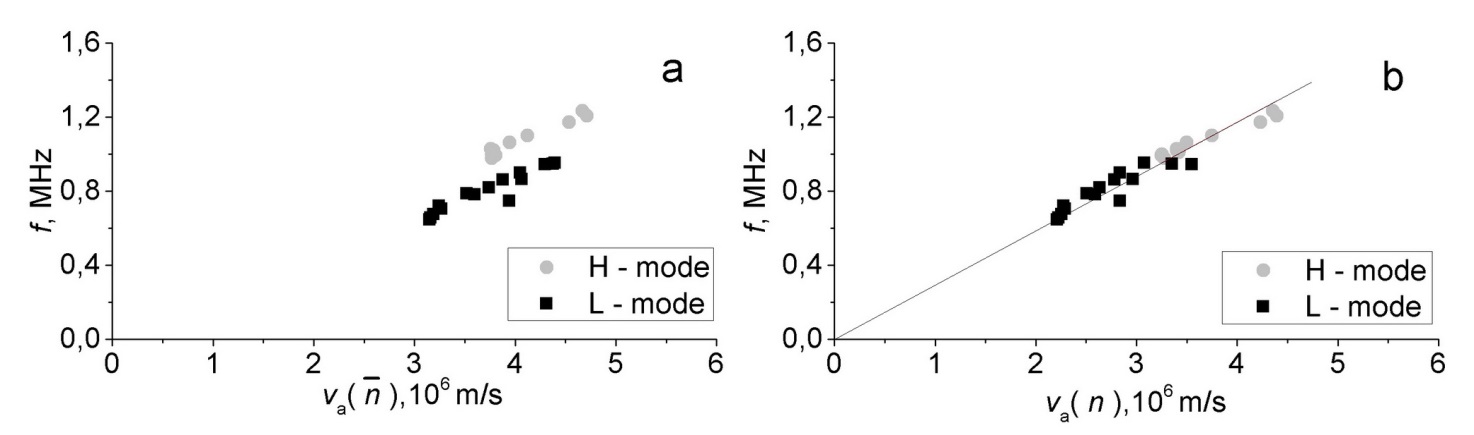 Рисунок 1 – Зависимость частоты от альфвеновской скорости: a) vA рассчитана по  b) vA рассчитана по .Литература.Lebedev S.V. et al. // 43nd EPS Conference on Plasma Physics. 2016. P. 5.063.